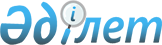 2010-2012 жылдарға арналған аудан бюджеті туралы
					
			Күшін жойған
			
			
		
					Солтүстік Қазақстан облысы Айыртау аудандық мәслихатының 2009 жылғы 25 желтоқсандағы N 4-21-1 шешімі. Солтүстік Қазақстан облысы Айыртау ауданының Әділет басқармасында 2010 жылғы 18 қаңтарда N 13-3-112 тіркелді. Қолдану мерзімінің өтуіне байланысты күшін жойды (Солтүстік Қазақстан облысы Айыртау ауданы мәслихатының 2012 жылғы 28 маусымдағы N 68 хаты)

      Ескерту. Қолдану мерзімінің өтуіне байланысты күшін жойды (Солтүстік Қазақстан облысы Айыртау ауданы мәслихатының 2012.06.28 N 68 хаты)      2008 жылғы 4 желтоқсандағы № 95-ІV Қазақстан Республикасының Бюджеттік кодексінің 75-бабына, «Қазақстан Республикасындағы жергілікті мемлекеттік басқару және өзін-өзі басқару туралы» 2001 жылғы 23 қаңтардағы № 148 Қазақстан Республикасы Заңының 6-бабының 1-тармағының 1) тармақшасына сәйкес аудандық мәслихат ШЕШТІ:



      1. 2010-2012 жылдарға арналған аудан бюджеті тиісінше 1, 2 және 3-қосымшаға сәйкес, оның ішінде 2010 жылға мынадай көлемде бекітілсін:

      1) кірістер – 2 758 755,2 мың теңге, оның ішінде:

      салықтық түсімдер бойынша – 372 472 мың теңге;

      салықтық емес түсімдер бойынша – 3 074 мың теңге;

      негізгі капиталды сатудан түсетін түсімдер бойынша – 30 372 мың теңге;

      трансферттер түсімдері бойынша – 2 352 837,2 мың теңге;

      2) шығындар – 2 739 984 мың теңге;

      3) таза бюджеттік кредит беру – 20 489,8 мың теңге, оның ішінде:

      бюджеттік кредиттер – 21 364 мың теңге;

      бюджеттік кредиттерді өтеу – 874,2 мың теңге;

      4) қаржы активтерімен жасалатын операциялар бойынша сальдо –   25 000 мың теңге, оның ішінде:

      қаржы активтерін сатып алу – 25 000 мың теңге;

      мемлекеттің қаржы активтерін сатудан түсетін түсімдер – 0;

      5) бюджет тапшылығы (артықшылығы) – -26 718,6 мың теңге;

      6) бюджет тапшылығын қаржыландыру (артықшылығын пайдалану) –   26 718,6 мың теңге, оның ішінде:

      займдардың түсуі – 21 364 мың теңге;

      займдарды өтеу – 874,2 мың теңге;

      бюджет қаражаттарының пайдаланылатын қалдықтары - 6 228,8.

      Ескерту. 1-тармаққа өзгерту енгізілді - Солтүстік Қазақстан облысы Айыртау аудандық мәслихатының 2010.04.06 N 4-23-2; 2010.08.02 N 4-26-1; 2010.11.03 N 4-28-1 Шешімдерімен



      2. 2010 жылға арналған аудан бюджетінің кірістері Қазақстан Республикасының Бюджеттік кодексіне сәйкес келесі салықтық түсімдер есебінен қалыптасуы белгіленсін:

      қызметтерін біржолғы талондар бойынша жүзеге асырып жүрген жеке тұлғалардан жеке кіріс салығы, облыстық мәслихат белгілеген кірістерді нормативтер бойынша бөлу арқылы 100 пайыз мөлшерінде;

      облыстық мәслихат белгілеген кірістерді нормативтер бойынша бөлу арқылы әлеуметтік салық 100 пайыз мөлшерінде;

      жеке тұлғалардың, жеке кәсіпкерлердің және заңды тұлғалардың мүлкіне салынатын салық;

      жер салығы;

      бірыңғай жер салығы;

      көлік құралдарына салық;

      белгіленген салық;

      бензин және жағар май (авиациялықтан басқа) акциздері;

      жер учаскелерін пайдаланғаны үшін төлемдер;

      жеке кәсіпкерлерді мемлекеттік тіркегені үшін алынатын алымдар; 

      қызметтің жекелеген түрлерімен айналысу құқығы үшін лицензиялық алымдар;

      заңды тұлғаларды мемлекеттік тіркеу және филиалдар мен өкілдіктерді есептік тіркеу үшін, сонымен қатар оларды қайта тіркеу үшін алынатын алымдар;

      көлік құралдарын мемлекеттік тіркеу, сонымен қатар қайта тіркеу үшін алынатын алымдар;

      жылжымайтын мүлікті мемлекеттік тіркеуге құқығы мен онымен шарт жасау үшін алынатын алымдар;

      жылжитын мүлік және кеме немесе салынып жатқан кеме ипотекасы кепілдігін мемлекеттік тіркеу үшін алынатын алымдар;

      сыртқы (визуальды) жарнаманы аудандық маңыздағы жалпы пайдаланылатын автомобиль жолдарында және елді мекендерді орналастыру үшін алынатын төлемдер;

      консулдық алымдар мен республикалық бюджетке түсетін мемлекеттік баждан басқа мемлекеттік баж.



      3. Аудан бюджетінің кірістері келесі салықтық емес түсімдер есебінен қалыптасуы белгіленсін:

      аудан әкімдігінің шешімі бойынша құрылған коммуналдық мемлекеттік кәсіпорындардың таза кірістерінің бөлігінің түсімдері;

      ауданның коммуналдық меншігіндегі мемлекеттік акция пакеттеріне дивиденттері;

      ауданның коммуналдық меншігіндегі мүлікті жалға беруден түсетін кірістер;

      аудан бюджетінен қаржыландырылатын мемлекеттік мекемелердің тауарларды (жұмысты, қызметті) жүзеге асырудан түсетін түсімдері;

      аудан бюджетінен қаржыландырылатын мемлекеттік мекемелер ұйымдастырған мемлекеттік сатып алулар жүргізуден түсетін ақшалар;

      аудан бюджетіне түсетін басқа да салықтық емес түсімдер.



      4. Аудан бюджетінің кірістері негізгі капиталды сатудан келесі түсімдер есебінен қалыптасуы белгіленсін:

      ауыл шаруашылығына арналған жер учаскелерінен басқа жер учаскелерін сатудан түсетін түсімдер.



      5. Аудан бюджетінің кірістері мемлекеттің қаржылық активтерін сатудан түсетін келесі түсімдер есебінен қалыптасуы белгіленсін:

      аудан әкімдігінің жеке меншігі болып табылатын, шұғыл басқарымдағы немесе коммуналдық кәсіпорындардың шаруашылық қарауындағы мүліктік кешен, өзге мемлекеттік мүлік түріндегі коммуналдық мемлекеттік мекемелер мен мемлекеттік кәсіпорындарды сатудан түсетін түсімдер.



      6. Облыстық бюджеттен аудан бюджетіне 2010 жылға берілетін бюджеттік субвенциялар 1 772 272 мың теңге сомасында көзделсін.



      7. 2010 жылға арналған аудандық бюджетті орындау барысында секвестірлеуге жатпайтын аудандық бюджеттік бағдарламалар 4 қосымшаға сәйкес белгіленсін.



      8. Аудан бюджетінде 5 қосымшаға сәйкес 2010 жылға селолық округтар бойынша бюджеттік бағдарламалар көзделсін.



      9. Жергілікті өкілетті органдардың шешімдері бойынша 2010 жылы мұқтаж азаматтардың жеке категорияларына төлем тізбесі 6-қосымшаға сәйкес бекітілсін.



      10. 2010 жылға арналған аудан бюджетінде республикалық бюджеттен мақсатты ағымдағы трансферттер келесі көлемде есепке алынсын:

      1) мектепке дейінгі білім беру ұйымдарына, «Өзін-өзі тану» пәні бойынша орта білім беру ұйымдарын оқу материалдарымен қамтамасыз етуге – 6130 мың теңге;

      2) ең төменгі күнкөріс деңгейі мөлшерінің өсуіне байланысты мемлекеттік атаулы әлеуметтік көмек пен 18 жасқа дейінгі балаларға ай сайынғы мемлекеттік жәрдемақы төлеуге – 13450 мың теңге;

      3) Ұлы Отан соғысындағы Жеңістің 65-жылдығына орай Ұлы Отан соғысының қатысушылары мен мүгедектеріне, сондай-ақ оларға теңестірілген, оның ішінде майдандағы армия құрамына кірмеген, 1941 жылғы 22 маусымнан бастап 1945 жылғы 3 қыркүйек аралығындағы кезеңде әскери бөлімшелерде, мекемелерде, әскери-оқу орындарында, әскери қызметтен өткен, запасқа босатылған (отставка), «1941-1945 жж. Ұлы Отан соғысында Германияны жеңгені үшін» медалімен немесе «Жапонияны жеңгені үшін» медалімен марапатталған әскери қызметшілерге, Ұлы Отан соғысы жылдарында тылда кемінде алты ай жұмыс істеген (қызметте болған) адамдарға біржолғы материалдық көмек төлеуге – 17 873,9 мың теңге;

      4) Ұлы Отан соғысындағы Жеңістің 65-жылдығына орай Ұлы Отан соғысының қатысушылары мен мүгедектеріне Тәуелсіз Мемлекеттер Достастығы елдері бойынша, Қазақстан Республикасының аумағы бойынша жол жүруін, сондай-ақ оларға және олармен бірге жүретін адамдарға Мәскеу, Астана қалаларында мерекелік іс-шарларға қатысуы үшін тамақтануына, тұруына, жол жүруіне арналған шығыстарын төлеуге – 156,3 мың теңге;

      5) зпизоотияға қарсы іс-шаралар жүргізуге – 12 915 мың теңге;

      6) селолық елді мекендердегі әлеуметтік сала мамандарына әлеуметтік көмек көрсету бойынша шараларды іске асыруға – 4 507 мың теңге;

      7) Қазақстан Республикасы Президентінің 2004 жылғы 11 қазандағы № 1459 Жарлығымен бекітілген 2005-2010 жылдарға арналған Қазақстан Республикасындағы мемлекеттік білім беруді дамыту бағдарламасын іске асыруға барлығы 52 265 мың теңге, оның ішінде:

      негізгі орта және жалпы орта білім беру мемлекеттік мекемелерінің физика, химия, биология кабинеттерін оқу құралдарымен жабдықтауға – 24 570 мың теңге;

      бастауыш, негізгі орта және жалпы орта білім беру мемлекеттік мекемелерінде лингафонды және мультимедиялық кабинеттер құруға – 27 695 мың теңге;

      8) Қазақстан Республикасы Президентінің 2007 жылғы 20 тамыздағы № 383 Жарлығымен бекітілген 2008-2010 жылдарға арналған Қазақстан Республикасындағы тұрғын үй құрылысы мемлекеттік бағдарламасын іске асыруға:

      мемлекеттік коммуналдық тұрғын үй қорының тұрғын үй салуға және (немесе) сатып алуға - 24 4249 мың теңге;

      9) салуға және қайта құруға:

      сумен қамтамасыз ету жүйесіне – 54 605 мың теңге;

      10) жұмыспен қамту және кадрларды қайта даярлау өңірлік стратегиясын іске асыруға – 30 847 мың теңге;

      11) мемлекеттік басқарма деңгейі арасындағы өкілеттіктердің шектелуі шегіндегі берілетін функцияларды іске асыруға - 15061 мың теңге, оның ішінде:

      ветеринария саласындағы атқарушы органдарының бөлімшелерін ұстауға - 15061 мың теңге.

      Ескерту. 10-тармаққа өзгерту енгізілді - Солтүстік Қазақстан облысы Айыртау аудандық мәслихатының 2010.04.06 N 4-23-2; 2010.08.02 N 4-26-1; 2010.11.03 N 4-28-1 Шешімдерімен

      12) мектепке дейінгі білім беру ұйымдарында мемлекеттік білім тапсырысын жүзеге асыруға – 26769 мың теңге.

      Ескерту. 10-тармақ 12) тармақшамен толықтырылды - Солтүстік Қазақстан облысы Айыртау аудандық мәслихатының 2010.04.06 N 4-23-2 Шешімімен



      11. 2010 жылға арналған аудан бюджетінде республикалық бюджеттен бюджеттік кредиттер есепке алынсын:

      селолық елді мекендердегі әлеуметтік сала мамандарына әлеуметтік көмек көрсету шараларын іске асыруға - 21364 мың теңге.



      12. 2010 жылға арналған аудан бюджетінде облыстық бюджеттен мақсатты ағымдағы трансферттер келесі көлемде есепке алынсын:

      1) білім беру жүйесін ақпараттандыруға – 6500 мың теңге;

      2) жұмыспен қамту және кадрларды қайта даярлау өңірлік стратегиясын іске асыруға – 18952 мың теңге;

      3) азаматтардың жеке категорияларына санаторий-курорттық емделуге – 810 мың теңге;

      4) (облыстың Ұлы Отан соғысы ардагерлері делегациясының Астана қаласы мен Мәскеу қаласындағы шеруге қатысуға) бірыңғай киімдерді сатып алуға – 75 мың теңге;

      5) Ұлы Отан Соғысының қатысушылары мен мүгедектеріне Ұлы Отан Соғысындағы Жеңістің 65-жылдығына орай бір жолғы материалды көмек төлеуге – 1 187 мың теңге;

      6) Саумалкөл селосында су құбыр жүйелерін салуға және қайта құруға – 50 051 мың теңге.

      Ескерту. 12-тармаққа өзгерту енгізілді - Солтүстік Қазақстан облысы Айыртау аудандық мәслихатының 2010.04.06 N 4-23-2; 2010.08.02 N 4-26-1; 2010.11.03 N 4-28-1 Шешімдерімен

      7) көмір сатып алуға – 6449 мың теңге.

      Ескерту. 12-тармақ 7) тармақшамен толықтырылды - Солтүстік Қазақстан облысы Айыртау аудандық мәслихатының 2010.04.06 N 4-23-2 Шешімімен

      8) 2713 мың теңге «Ұрпақтар қоры» тууды ынталандыру бойынша Бағдарламасы шеңберінде әлеуметтік көмек төлеуге.

      Ескерту. 12-тармақ 8) тармақшамен толықтырылды - Солтүстік Қазақстан облысы Айыртау аудандық мәслихатының 2010.08.02 N 4-26-1 Шешімімен

      9) 15000 мың теңге – жарғы капиталын көбейтуге.

      Ескерту. 12-тармақ 9) тармақшамен толықтырылды - Солтүстік Қазақстан облысы Айыртау аудандық мәслихатының 2010.11.03 N 4-28-1 Шешімімен



      13. 2010 жылғы аудан бюджетінде Солтүстік Қазақстан облыстық маслихатының 2007 жылғы 13 желтоқсандағы «2008-2010 жылдарға арналған облыстық бюджет және аудандар, Петропавл қаласының бюджеттері арасындағы жалпы сипаттағы трансферттер көлемі туралы» № 4/3 шешімімен бекітілген жалпы сипаттағы трансферттерді есептеу кезінде қарастырылған, әлеуметтік салық және жеке салық салудың салық салу базасының өзгерулерінің есебімен бюджеттік салада еңбек ақысын төлеу қорының өзгеруіне байланысты облыстық бюджетке 84928 мың теңге сомасында трансферттер көзделсін.

      Ескерту. 13-тармаққа өзгерту енгізілді - Солтүстік Қазақстан облысы Айыртау аудандық мәслихатының 2010.04.06 N 4-23-2 Шешімімен

      13-1. Жыл басына қалыптасқан аудан бюджетінің бос қалдықтар қаржысы есебінен аудан бюджетінің шығыны 7-қосымшаға сәйкес 6 228,8 мың теңге сомасында бекітілсін.

      Ескерту. 13-тармақ 13-1-тармақпен толықтырылды - Солтүстік Қазақстан облысы Айыртау аудандық мәслихатының 2010.04.06 N 4-23-2 Шешімімен



      14. 2010 жылға аудандық жергілікті атқарушы органының резерві 0 мың теңге сомасында бекітілсін.

      Ескерту. 14-тармаққа өзгерту енгізілді - Солтүстік Қазақстан облысы Айыртау аудандық мәслихатының 2010.11.03 N 4-28-1 Шешімімен



      15. 2010 жылы бюджеттік сала жұмысшыларына төлемақыны толық мөлшерде төлеу қамтамасыз етілсін.



      16. Ауылдық (селолық) жерлерде жұмыс істейтін әлеуметтік қамтамасыз ету, білім, мәдениет және спорт азаматтық қызметкерлерінің, қызметтің осы түрімен қалалық жағдайларда айналысатын азаматтық қызметкерлердің

      жалақыларымен және ставкаларымен салыстырғанда, лауазымдық жалақыларын және тарифтік ставкаларын жиырма бес пайыздан кем емес жоғарылату белгіленсін.



      17. 2010 жылға арналған аудан бюджетінің шығындарында селолық жерлерде тұратын денсаулық сақтау, білім беру, әлеуметтік қамтамасыз ету, мәдениет мамандарына отын сатып алуға әлеуметтік көмек көрсетуге төлемдер 1000 теңге мөлшерінде белгіленсін.



      18. Осы шешім 2010 жылдың 1 қаңтарынан қолданысқа енеді.      Аудандық мәслихаттың XXІ                   Аудандық мәслихаттың

      кезекті сессиясының төрағасы               хатшысы

      П. Гораль                                  Қ. Хамзин

Аудандық мәслихат сессиясының

2009 жылғы 25 желтоқсандағы № 4-21-1 шешіміне

1-қосымша 2010 жылға арналған аудан бюджеті      Ескерту. 1-қосымша жаңа редакцияда - Солтүстік Қазақстан облысы Айыртау аудандық мәслихатының 2010.11.03 N 4-28-1 Шешімімен

Аудандық мәслихат сессиясының

2009 жылғы 25 желтоқсандағы № 4-21-1 шешіміне

2-қосымша 2011 жылға арналған аудан бюджеті

Аудандық мәслихат сессиясының

2009 жылғы 25 желтоқсандағы № 4-21-1 шешіміне

3-қосымша 2012 жылға арналған аудан бюджеті

Аудандық мәслихат сессиясының

2009 жылғы 25 желтоқсандағы № 4-21-1 шешіміне

4-қосымша 2010 жылға арналған аудандық бюджеттік атқарылу үрдісінде секвестрлеуге жатпайтын аудандық бюджеттік бағдарламалар тізбесі

Аудандық мәслихат сессиясының

2009 жылғы 25 желтоқсандағы № 4-21-1 шешіміне

5-қосымша 2010 жылға арналған селолық округтер бойынша бюджеттік бағдарламалар      Ескерту. 5-қосымша жаңа редакцияда - Солтүстік Қазақстан облысы Айыртау аудандық мәслихатының 2010.11.03 N 4-28-1 Шешіміменкестенің жалғасыкестенің жалғасы

Аудандық мәслихат сессиясының

2009 жылғы 25 желтоқсандағы № 4-21-1 шешіміне

6-қосымша Жергілікті өкілетті органдардың шешімдері бойынша мұқтаж азаматтардың жекелеген категорияларына төлем тізбесі      Ескерту. 6-қосымша жаңа редакцияда - Солтүстік Қазақстан облысы Айыртау аудандық мәслихатының 2010.11.03 N 4-28-1 Шешімімен

Аудандық мәслихат сессиясының

2009 жылғы 25 желтоқсандағы № 4-21-1 шешіміне

7-қосымша 2010 жылғы 1 қаңтарға қалыптасқан бюджеттік қаражаттың бос қалдықтарын бағытттау      Ескерту. Шешім 7-қосымшамен толықтырылды - Солтүстік Қазақстан облысы Айыртау аудандық мәслихатының 2010.04.06 N 4-23-2 Шешімімен
					© 2012. Қазақстан Республикасы Әділет министрлігінің «Қазақстан Республикасының Заңнама және құқықтық ақпарат институты» ШЖҚ РМК
				СанатыСанатыСанатыАтауыСомасы,

мың теңгеСыныбыСыныбыАтауыСомасы,

мың теңгеIшкi

сыныбыАтауыСомасы,

мың теңге123451) Кірістер2 758 755,21Салықтық түсімдер372 47201Табыс салығы5 1822Жеке табыс салығы5 18203Әлеуметтiк салық210 3541Әлеуметтiк салық210 35404Меншiкке салынатын салықтар121 9021Мүлiкке салынатын салықтар72 0023Жер салығы8 9004Көлiк құралдарына салынатын салық36 8005Бірыңғай жер салығы4 20005Тауарларға, жұмыстарға және қызметтерге салынатын iшкi салықтар30 6952Акциздер3 8413Табиғи және басқа да ресурстарды пайдаланғаны үшiн түсетiн түсiмдер20 8004Кәсiпкерлiк және кәсiби қызметтi жүргiзгенi үшiн алынатын алымдар5 9195Ойын бизнесіне салық13508Заңдық мәнді іс-әрекеттерді жасағаны және (немесе) оған уәкілеттігі бар мемлекеттік органдар немесе лауазымды адамдар құжаттар бергені үшін алынатын міндетті төлемдер4 3391Мемлекеттік баж4 3392Салықтық емес түсiмдер3 07401Мемлекеттік меншіктен түсетін кірістер1 3445Мемлекет меншігіндегі мүлікті жалға беруден түсетін кірістер1 34406Басқа да салықтық емес түсiмдер1 7301Басқа да салықтық емес түсiмдер1 7303Негізгі капиталды сатудан түсетін түсімдер30 37203Жердi және материалдық емес активтердi сату30 3721Жерді сату30 3724Трансферттердің түсімдері2 352 837,202Мемлекеттiк басқарудың жоғары тұрған органдарынан түсетiн трансферттер2 352 837,22Облыстық бюджеттен түсетiн трансферттер2 352 837,2Функционалдық

топФункционалдық

топФункционалдық

топАтауыСомасы,

мың теңгеӘкiмшiӘкiмшiАтауыСомасы,

мың теңгеБағдар

ламаАтауыСомасы,

мың теңге123452) Шығындар2 739 9841Жалпы сипаттағы мемлекеттiк қызметтер194110,5112Аудан (облыстық маңызы бар қала) мәслихатының аппараты10386,5001Аудан (облыстық маңызы бар қала) мәслихатының қызметін қамтамасыз ету жөніндегі қызметтер10256004Мемлекеттік органдарды материалдық-техникалық жарақтандыру130,5122Аудан (облыстық маңызы бар қала) әкімінің аппараты45697001Аудан (облыстық маңызы бар қала) әкімінің қызметін қамтамасыз ету жөніндегі қызметтер45697123Қаладағы аудан, аудандық маңызы бар қала, кент, ауыл (село), ауылдық (селолық) округ әкімінің аппараты115767001Қаладағы аудан, аудандық маңызы бар қаланың, кент, ауыл (село), ауылдық (селолық) округ әкімінің қызметін қамтамасыз ету жөніндегі қызметтер113967023Мемлекеттік органдарды материалдық-техникалық жарақтандыру1800459Ауданның (облыстық маңызы бар қаланың) экономика және қаржы бөлімі22260001Экономикалық саясатты, қалыптастыру мен дамыту, мемлекеттік жоспарлау ауданның (облыстық маңызы бар қаланың) бюджеттік атқару және коммуналдық меншігі басқару саласындағы мемлекеттік саясатты іске асыру жөніндегі қызметтер20900003Салық салу мақсатында мүлікті бағалауды жүргізу486004Біржолғы талондарды беру жөніндегі жұмысты және біржолғы талондарды іске асырудан сомаларды жинаудың толықтығын қамтамасыз етуді ұйымдастыру599011Коммуналдық меншікке түскен мүлікті есепке алу, сақтау, бағалау және сату200017Мемлекеттік органдарды материалдық-техникалық жарақтандыру752Қорғаныс5657122Аудан (облыстық маңызы бар қала) әкімінің аппараты5657005Жалпыға бірдей әскери міндетті атқару шеңберіндегі іс-шаралар5441007Аудандық (қалалық) ауқымдағы дала өрттерінің, сондай-ақ мемлекеттік өртке қарсы қызмет органдары құрылмаған елдi мекендерде өрттердің алдын алу және оларды сөндіру жөніндегі іс-шаралар2164Бiлiм беру1780614471Ауданның (облыстық маңызы бар қаланың) білім, дене шынықтыру және спорт бөлімі1780614003Мектепке дейінгі тәрбие ұйымдарының қызметін қамтамасыз ету78538004Жалпы білім беру1642370005Балалар мен жеткіншектерге қосымша білім беру12254008Ауданның (облыстық маңызы бар қаланың) мемлекеттік білім беру мекемелерінде білім беру жүйесін ақпараттандыру6500009Ауданның (облыстық маңызы бар қаланың) мемлекеттік білім беру мекемелер үшін оқулықтар мен оқу-әдiстемелiк кешендерді сатып алу және жеткізу14068016Өңірлік жұмыспен қамту және кадрларды қайта даярлау стратегиясын іске асыру шеңберінде білім беру объектілерін күрделі, ағымды жөндеу268846Әлеуметтiк көмек және әлеуметтiк қамсыздандыру149964,2451Ауданның (облыстық маңызы бар қаланың) жұмыспен қамту және әлеуметтік бағдарламалар бөлімі149964,2001Жергілікті деңгейде халық үшін әлеуметтік бағдарламаларды жұмыспен қамтуды қамтамасыз етуді іске асыру саласындағы мемлекеттік саясатты іске асыру жөніндегі қызметтер 18112002Еңбекпен қамту бағдарламасы30995004Ауылдық жерлерде тұратын денсаулық сақтау, білім беру, әлеуметтік қамтамасыз ету, мәдениет және спорт мамандарына отын сатып алуға Қазақстан Республикасының заңнамасына сәйкес әлеуметтік көмек көрсету1345005Мемлекеттік атаулы әлеуметтік көмек 11645006Тұрғын үй көмегі120007Жергілікті өкілетті органдардың шешімі бойынша мұқтаж азаматтардың жекелеген топтарына әлеуметтік көмек8967010Үйден тәрбиеленіп оқытылатын мүгедек балаларды материалдық қамтамасыз ету871011Жәрдемақыларды және басқа да әлеуметтік төлемдерді есептеу, төлеу мен жеткізу бойынша қызметтерге ақы төлеу1400014Мұқтаж азаматтарға үйде әлеуметтiк көмек көрсету1562801618 жасқа дейінгі балаларға мемлекеттік жәрдемақылар31984017Мүгедектерді оңалту жеке бағдарламасына сәйкес, мұқтаж мүгедектерді міндетті гигиеналық құралдармен қамтамасыз етуге, және ымдау тілі мамандарының, жеке көмекшілердің қызмет көрсету4413019Ұлы Отан соғысындағы Жеңістің 65 жылдығына орай Ұлы Отан соғысының қатысушылары мен мүгедектеріне Тәуелсіз Мемлекеттер Достастығы елдері бойынша, Қазақстан Республикасының аумағы бойынша жол жүруін, сондай-ақ оларға және олармен бірге жүретін адамдарға Мәскеу, Астана қалаларында мерекелік іс-шараларға қатысуы үшін тамақтануына, тұруына, жол жүруіне арналған шығыстарын төлеуді қамтамасыз ету156,3020Ұлы Отан соғысындағы Жеңістің 65 жылдығына орай Ұлы Отан соғысының қатысушылары мен мүгедектеріне, сондай-ақ оларға теңестірілген, оның ішінде майдандағы армия құрамына кірмеген, 1941 жылғы 22 маусымнан бастап 1945 жылғы 3 қыркүйек аралығындағы кезеңде әскери бөлімшелерде, мекемелерде, әскери-оқу орындарында әскери қызметтен өткен, запасқа босатылған (отставка), «1941-1945 жж. Ұлы Отан соғысында Германияны жеңгенi үшiн» медалімен немесе «Жапонияны жеңгені үшін» медалімен марапатталған әскери қызметшілерге, Ұлы Отан соғысы жылдарында тылда кемінде алты ай жұмыс істеген (қызметте болған) адамдарға біржолғы материалдық көмек төлеу22638,9022Мемлекеттік органдарды материалдық-техникалық жарақтандыру16897Тұрғын үй-коммуналдық шаруашылық326709123Қаладағы аудан, аудандық маңызы бар қала, кент, ауыл (село), ауылдық (селолық) округ әкімінің аппараты11155008Елді мекендерде көшелерді жарықтандыру9133010Жерлеу орындарын күтіп-ұстау және туысы жоқ адамдарды жерлеу122011Елді мекендерді абаттандыру мен көгалдандыру1900458Ауданның (облыстық маңызы бар қаланың) тұрғын үй-коммуналдық шаруашылығы, жолаушылар көлігі және автомобиль жолдары бөлімі21254012Сумен жабдықтау және су бөлу жүйесінің қызмет етуі 21254467Ауданның (облыстық маңызы бар қаланың) құрылыс бөлімі294300003Мемлекеттік коммуналдық тұрғын үй қорының тұрғын үй құрылысы және (немесе) сатып алу244249006Сумен жабдықтау жүйесін дамыту500518Мәдениет, спорт, туризм және ақпараттық кеңістiк57917123Қаладағы аудан, аудандық маңызы бар қала, кент, ауыл (село), ауылдық (селолық) округ әкімінің аппараты17192006Жергілікті деңгейде мәдени-демалыс жұмыстарын қолдау17192455Ауданның (облыстық маңызы бар қаланың) мәдениет және тілдерді дамыту бөлімі26624001Жергілікті деңгейде тілдерді және мәдениетті дамыту саласындағы мемлекеттік саясатты іске асыру жөніндегі қызметтер5623003Мәдени-демалыс жұмысын қолдау12725006Аудандық (қалалық) кiтапханалардың жұмыс iстеуi7949007Мемлекеттік тілді және Қазақстан халықтарының басқа да тілдерін дамыту327456Ауданның (облыстық маңызы бар қаланың) ішкі саясат бөлімі9231001Жергілікті деңгейде ақпарат, мемлекеттілікті нығайту және азаматтардың әлеуметтік сенімділігін қалыптастыру саласында мемлекеттік саясатты іске асыру жөніндегі қызметтер5216002Газеттер мен журналдар арқылы мемлекеттік ақпараттық саясат жүргізу жөніндегі қызметтер4015471Ауданның (облыстық маңызы бар қаланың) білім, дене шынықтыру және спорт бөлімі4870014Аудандық (облыстық маңызы бар қалалық) деңгейде спорттық жарыстар өткiзу689015Әртүрлi спорт түрлерi бойынша аудан (облыстық маңызы бар қала) құрама командаларының мүшелерiн дайындау және олардың облыстық спорт жарыстарына қатысуы418110Ауыл, су, орман, балық шаруашылығы, ерекше қорғалатын табиғи аумақтар, қоршаған ортаны және жануарлар дүниесін қорғау, жер қатынастары96840463Ауданның (облыстық маңызы бар қаланың) жер қатынастары бөлімі8058001Аудан (облыстық маңызы бар қала) аумағында жер қатынастарын реттеу саласындағы мемлекеттік саясатты іске асыру жөніндегі қызметтер8058474Ауданның (облыстық маңызы бар қаланың) ауыл шаруашылығы және ветеринария бөлімі34177001Жергілікті деңгейде ауыл шаруашылығы және ветеринария саласындағы мемлекеттік саясатты іске асыру жөніндегі қызметтер16100004Мемлекеттік органдарды материалдық-техникалық жарақтандыру359007Қаңғыбас иттер мен мысықтарды аулауды және жоюды ұйымдастыру296013Эпизоотияға қарсы іс-шаралар жүргізу12915099Республикалық бюджеттен берілетін нысаналы трансферттер есебiнен ауылдық елді мекендер саласының мамандарын әлеуметтік қолдау шараларын іске асыру 4507467Ауданның (облыстық маңызы бар қаланың) құрылыс бөлімі54605012Су шаруашылығының объектілерін дамыту5460511Өнеркәсіп, сәулет, қала құрылысы және құрылыс қызметі4767467Ауданның (облыстық маңызы бар қаланың) құрылыс бөлімі4767001Жергілікті деңгейде құрылыс саласындағы мемлекеттік саясатты іске асыру жөніндегі қызметтер476712Көлiк және коммуникация16638458Ауданның (облыстық маңызы бар қаланың) тұрғын үй-коммуналдық шаруашылық, жолаушылар көлігі және автомобиль жолдары бөлімі16638008Өңірлік жұмыспен қамту және кадрларды қайта даярлау стратегиясын іске асыру шеңберінде аудандық маңызы бар автомобиль жолдарын, қала және елді-мекендер көшелерін жөндеу және ұстау10000023Автомобиль жолдарының жұмыс істеуін қамтамасыз ету663813Басқалар21682458Ауданның (облыстық маңызы бар қаланың) тұрғын үй-коммуналдық шаруашылығы, жолаушылар көлігі және автомобиль жолдары бөлімі6307001Жергілікті деңгейде тұрғын үй-коммуналдық шаруашылығы, жолаушылар көлігі және автомобиль жолдары саласындағы мемлекеттік саясатты іске асыру жөніндегі қызметтер6307469Ауданның (облыстық маңызы бар қаланың) кәсіпкерлік бөлімі3857001Жергілікті деңгейде кәсіпкерлік пен өнеркәсіпті дамыту саласындағы мемлекеттік саясатты іске асыру жөніндегі қызметтер3857471Ауданның (облыстық маңызы бар қаланың) білім, дене шынықтыру және спорт бөлімі11518001Білім, дене шынықтыру және спорт бөлімі қызметін қамтамасыз ету1151815Трансферттер85 085,3452Ауданның (облыстық маңызы бар қаланың) экономика және қаржы бөлімі85085,3006Нысаналы пайдаланылмаған (толық пайдаланылмаған) трансферттерді қайтару157,3020Бюджет саласындағы еңбекақы төлеу қорының өзгеруіне байланысты жоғары тұрған бюджеттерге берілетін ағымдағы нысаналы трансферттер849283) Таза бюджеттік кредиттеу20 489,8Бюджеттік кредиттер21 36410Ауыл, су, орман, балық шаруашылығы, ерекше қорғалатын табиғи аумақтар, қоршаған ортаны және жануарлар дүниесін қорғау, жер қатынастары21 364474Ауданның (облыстық маңызы бар қаланың) ауыл шаруашылығы және ветеринария бөлімі21 364009Ауылдық елді мекендердің әлеуметтік саласының мамандарын әлеуметтік қолдау шараларын іске асыру үшін бюджеттік кредиттер21364СанатыСанатыСанатыАтауыСомасы,

мың теңгеСыныбыСыныбыАтауыСомасы,

мың теңгеIшкi

сыныбыАтауыСомасы,

мың теңге5Бюджеттік кредиттерді өтеу874,201Бюджеттік кредиттерді өтеу874,21Мемлекеттік бюджеттен берілген бюджеттік кредиттерді өтеу874,24) Қаржылық активтермен операциялар бойынша сальдо25000Функционалдық

топФункционалдық

топФункционалдық

топАтауыСомасы,

мың теңгеӘкiмшiӘкiмшiАтауыСомасы,

мың теңгеIшкi

сыныбыАтауыСомасы,

мың теңгеАтауыСомасы,

мың теңгеҚаржылық активтерді сатып алу25 00013Басқалар25 000459Ауданның (облыстық маңызы бар қаланың) экономика және қаржы бөлімі25 000014Заңды тұлғалардың жарғылық капиталын қалыптастыру немесе ұлғайту25 000СанатыСанатыСанатыАтауыСомасы,

мың теңгеСыныбыСыныбыАтауыСомасы,

мың теңгеIшкi

сыныбыАтауыСомасы,

мың теңге6Мемлекеттің қаржы активтерін сатудан түсетін түсімдер001Мемлекеттің қаржы активтерін сатудан түсетін түсімдер01Қаржы активтерін ел ішінде сатудан түсетін түсімдер05) Бюджеттің тапшылығы (профициті)-26 718,66) Бюджеттің тапшылығын қаржыландыру (профициті пайдалану)26 718,67Қарыздар түсімі21 36401Мемлекеттік ішкі қарыздар 21 3642Қарыз алу келісім-шарттары21 364Функционалдық

топФункционалдық

топФункционалдық

топАтауыСомасы,

мың теңгеӘкiмшiӘкiмшiАтауыСомасы,

мың теңгеБағдар

ламаАтауыСомасы,

мың теңге16Қарыздарды өтеу874,2459Ауданның (облыстық маңызы бар қаланың) қаржы бөлімі874,2005Жергілікті атқарушы органның жоғары тұрған бюджет алдындағы борышын өтеу874,2СанатыСанатыСанатыАтауыСомасы,

мың теңгеСыныбыСыныбыАтауыСомасы,

мың теңгеIшкi

сыныбыАтауыСомасы,

мың теңге8Бюджет қаражаттарының пайдаланылатын қалдықтары6 228,801Бюджет қаражаты қалдықтары6 228,81Бюджет қаражатының бос қалдықтары6 228,8СанатыСанатыСанатыАтауыСомасы, мың теңгеСыныбыСыныбыАтауыСомасы, мың теңгеIшкi сыныбыIшкi сыныбыАтауыСомасы, мың теңге123451) Кірістер2 300 5111Салықтық түсімдер397 04503Әлеуметтiк салық249 1231Әлеуметтiк салық249 12304Меншiкке салынатын салықтар113 9481Мүлiкке салынатын салықтар68 5243Жер салығы12 2004Көлiк құралдарына салынатын салық29 0245Бірыңғай жер салығы4 20005Тауарларға, жұмыстарға және қызметтерге салынатын iшкi салықтар29 9712Акциздер3 6793Табиғи және басқа да ресурстарды пайдаланғаны үшiн түсетiн түсiмдер21 6004Кәсiпкерлiк және кәсiби қызметтi жүргiзгенi үшiн алынатын алымдар4 6525Құмар ойын бизнеске салық4008Заңдық мәнді іс-әрекеттерді жасағаны және (немесе) оған уәкілеттігі бар мемлекеттік органдар немесе лауазымды адамдар құжаттар бергені үшін алынатын міндетті төлемдер4 0031Мемлекеттік баж4 0032Салықтық емес түсiмдер99901Мемлекеттік меншіктен түсетін кірістер6995Мемлекет меншігіндегі мүлікті жалға беруден түсетін кірістер69906Басқа да салықтық емес түсiмдер3001Басқа да салықтық емес түсiмдер3003Негізгі капиталды сатудан түсетін түсімдер25 52803Жердi және материалдық емес активтердi сату25 5281Жерді сату25 5284Трансферттердің түсімдері1 876 93902Мемлекеттiк басқарудың жоғары тұрған органдарынан түсетiн трансферттер1 876 9392Облыстық бюджеттен түсетiн трансферттер1 876 939Функционалдық топФункционалдық топФункционалдық топАтауыСомасы, мың теңгеӘкiмшiӘкiмшiАтауыСомасы, мың теңгеБағдар-ламаАтауыСомасы, мың теңге123452) Шығындар2 300 5111Жалпы сипаттағы мемлекеттiк қызметтер198166112Аудан (облыстық маңызы бар қала) мәслихатының аппараты11195001Аудан (облыстық маңызы бар қала) мәслихатының қызметін қамтамасыз ету жөніндегі қызметтер11195122Аудан (облыстық маңызы бар қала) әкімінің аппараты48251001Аудан (облыстық маңызы бар қала) әкімінің қызметін қамтамасыз ету жөніндегі қызметтер48251123Қаладағы аудан, аудандық маңызы бар қала, кент, ауыл (село), ауылдық (селолық) округ әкімінің аппараты114953001Қаладағы аудан, аудандық маңызы бар қаланың, кент, ауыл (село), ауылдық (селолық) округ әкімінің қызметін қамтамасыз ету жөніндегі қызметтер114953452Ауданның (облыстық маңызы бар қаланың) қаржы бөлімі13393001Аудандық бюджетті орындау және коммуналдық меншікті (облыстық маңызы бар қала) саласындағы мемлекеттік саясатты іске асыру жөніндегі қызметтер12803003Салық салу мақсатында мүлікті бағалауды жүргізу590453Ауданның (облыстық маңызы бар қаланың) экономика және бюджеттік жоспарлау бөлімі10374001Экономикалық саясатты, мемлекеттік жоспарлау жүйесін қалыптастыру және дамыту және ауданды (облыстық маңызы бар қаланы) басқару саласындағы мемлекеттік саясатты іске асыру жөніндегі қызметтер103742Қорғаныс6689122Аудан (облыстық маңызы бар қала) әкімінің аппараты6689005Жалпыға бірдей әскери міндетті атқару шеңберіндегі іс-шаралар6143006Аудан (облыстық маңызы бар қала) ауқымындағы төтенше жағдайлардың алдын алу және оларды жою312007Аудандық (қалалық) ауқымдағы дала өрттерінің, сондай-ақ мемлекеттік өртке қарсы қызмет органдары құрылмаған елдi мекендерде өрттердің алдын алу және оларды сөндіру жөніндегі іс-шаралар2344Бiлiм беру1839014464Ауданның (облыстық маңызы бар қаланың) білім бөлімі1839014001Жергілікті деңгейде білім беру саласындағы мемлекеттік саясатты іске асыру жөніндегі қызметтер7956003Жалпы білім беру1728192005Ауданның (облыстық маңызы бар қаланың) мемлекеттік білім беру мекемелер үшін оқулықтар мен оқу-

әдiстемелiк кешендерді сатып алу және жеткізу9260006Балаларға қосымша білім беру12917009Мектепке дейінгі тәрбие ұйымдарының қызметін қамтамасыз ету806896Өңірлік жұмыспен қамту және кадрларды қайта даярлау стратегиясын іске асыру шеңберінде білім беру объектілерін күрделі, ағымды жөндеу107878451Әлеуметтiк көмек және әлеуметтiк қамсыздандыру107878001Жергілікті деңгейде халық үшін әлеуметтік бағдарламаларды жұмыспен қамтуды қамтамасыз етуді іске асыру саласындағы мемлекеттік саясатты іске асыру жөніндегі қызметтер19512002Еңбекпен қамту бағдарламасы19762004Ауылдық жерлерде тұратын денсаулық сақтау, білім беру, әлеуметтік қамтамасыз ету, мәдениет және спорт мамандарына отын сатып алуға Қазақстан Республикасының заңнамасына сәйкес әлеуметтік көмек көрсету1445005Мемлекеттік атаулы әлеуметтік көмек8326006Тұрғын үй көмегі280007Жергілікті өкілетті органдардың шешімі бойынша мұқтаж азаматтардың жекелеген топтарына әлеуметтік көмек6071010Үйден тәрбиеленіп оқытылатын мүгедек балаларды материалдық қамтамасыз ету1024011Жәрдемақыларды және басқа да әлеуметтік төлемдерді есептеу, төлеу мен жеткізу бойынша қызметтерге ақы төлеу1519014Мұқтаж азаматтарға үйде әлеуметтiк көмек көрсету1890001618 жасқа дейінгі балаларға мемлекеттік жәрдемақылар26154017Мүгедектерді оңалту жеке бағдарламасына сәйкес, мұқтаж мүгедектерді міндетті гигиеналық құралдармен қамтамасыз етуге, және ымдау тілі мамандарының, жеке көмекшілердің қызмет көрсету48857Тұрғын үй-коммуналдық шаруашылық14615123Қаладағы аудан, аудандық маңызы бар қала, кент, ауыл (село), ауылдық (селолық) округ әкімінің аппараты8756008Елді мекендерде көшелерді жарықтандыру6484009Елді мекендердің санитариясын қамтамасыз ету723010Жерлеу орындарын күтіп-

ұстау және туысы жоқ адамдарды жерлеу132011Елді мекендерді абаттандыру мен көгалдандыру1417458Ауданның (облыстық маңызы бар қаланың) тұрғын үй-коммуналдық шаруашылық, жолаушылар көлігі және автомобиль жолдары бөлімі5859012Сумен жабдықтау және су бөлу жүйесінің қызмет етуі58598Мәдениет, спорт, туризм және ақпараттық кеңістiк70181123Қаладағы аудан, аудандық маңызы бар қала, кент, ауыл (село), ауылдық (селолық) округ әкімінің аппараты20298006Жергілікті деңгейде мәдени-демалыс жұмыстарын қолдау20298455Ауданның (облыстық маңызы бар қаланың) мәдениет және тілдерді дамыту бөлімі29357001Жергілікті деңгейде тілдерді және мәдениетті дамыту саласындағы мемлекеттік саясатты іске асыру жөніндегі қызметтер6430003Мәдени-демалыс жұмысын қолдау13197006Аудандық (қалалық) кiтапханалардың жұмыс iстеуi9346007Мемлекеттік тілді және Қазақстан халықтарының басқа да тілдерін дамыту384456Ауданның (облыстық маңызы бар қаланың) ішкі саясат бөлімі10317001Жергілікті деңгейде ақпарат, мемлекеттілікті нығайту және азаматтардың әлеуметтік сенімділігін қалыптастыру саласында мемлекеттік саясатты іске асыру жөніндегі қызметтер5961002Газеттер мен журналдар арқылы мемлекеттік ақпараттық саясат жүргізу жөніндегі қызметтер4356465Ауданның (облыстық маңызы бар қаланың) Дене шынықтыру және спорт бөлімі10209001Жергілікті деңгейде дене шынықтыру және спорт саласындағы мемлекеттік саясатты іске асыру жөніндегі қызметтер4925006Аудандық (облыстық маңызы бар қалалық)  деңгейде спорттық жарыстар өткiзу747007Әртүрлi спорт түрлерi бойынша аудан (облыстық маңызы бар қала)  құрама командаларының мүшелерiн дайындау және олардың облыстық спорт жарыстарына қатысуы453710Ауыл, су, орман, балық шаруашылығы, ерекше қорғалатын табиғи аумақтар, қоршаған ортаны және жануарлар дүниесін қорғау, жер қатынастары28843462Ауданның (облыстық маңызы бар қаланың) ауыл шаруашылығы бөлімі14387001Жергілікті деңгейде ауыл шаруашылығы саласындағы мемлекеттік саясатты іске асыру жөніндегі қызметтер14387463Ауданның (облыстық маңызы бар қаланың) жер қатынастары бөлімі14456001Аудан (облыстық маңызы бар қала) аумағында жер қатынастарын реттеу саласындағы мемлекеттік саясатты іске асыру жөніндегі қызметтер9499003Елдi мекендердi жер-

шаруашылық орналастыру3160006Аудандық маңызы бар қалалардың, кенттердiң, ауылдардың (селолардың), ауылдық (селолық) округтердiң шекарасын белгiлеу кезiнде жүргiзiлетiн жерге орналастыру179711Өнеркәсіп, сәулет, қала құрылысы және құрылыс қызметі5371467Ауданның (облыстық маңызы бар қаланың) құрылыс бөлімі5371001Жергілікті деңгейде құрылыс саласындағы мемлекеттік саясатты іске асыру жөніндегі қызметтер537112Көлiк және коммуникация15883458Ауданның (облыстық маңызы бар қаланың) тұрғын үй-коммуналдық шаруашылық, жолаушылар көлігі және автомобиль жолдары бөлімі15883023Автомобиль жолдарының жұмыс істеуін қамтамасыз ету1588313Басқалар13871452Ауданның (облыстық маңызы бар қаланың) қаржы бөлімі2600012Ауданның (облыстық маңызы бар қаланың) жергілікті атқарушы органының резерві2600458Ауданның (облыстық маңызы бар қаланың) тұрғын үй-коммуналдық шаруашылық, жолаушылар көлігі және автомобиль жолдары бөлімі7117001Жергілікті деңгейде тұрғын үй-коммуналдық шаруашылығы, жолаушылар көлігі және автомобиль жолдары саласындағы мемлекеттік саясатты іске асыру жөніндегі қызметтер7117469Ауданның (облыстық маңызы бар қаланың) кәсіпкерлік бөлімі4154001Жергілікті деңгейде кәсіпкерлік пен өнеркәсіпті дамыту саласындағы мемлекеттік саясатты іске асыру жөніндегі қызметтер41543) Таза бюджеттік кредиттеу0Бюджеттік кредиттер0СанатыСанатыСанатыАтауыСомасы, мың теңгеСыныбыСыныбыАтауыСомасы, мың теңгеIшкi сыныбыАтауыСомасы, мың теңге5Бюджеттік кредиттерді өтеу04) Қаржылық активтермен операциялар бойынша сальдо0Функционалдық топФункционалдық топФункционалдық топАтауыСомасы, мың теңгеӘкiмшiсiӘкiмшiсiАтауыСомасы, мың теңгеБағдар-ламаАтауыСомасы, мың теңгеҚаржылық активтерді сатып алу0СанатыСанатыСанатыАтауыСомасы, мың теңгеСыныбыСыныбыАтауыСомасы, мың теңгеIшкi сыныбыАтауыСомасы, мың теңге6Мемлекеттің қаржы активтерін сатудан түсетін түсімдер05) Бюджеттің тапшылығы (профициті)06) Бюджеттің тапшылығын қаржыландыру (профициті пайдалану)7Қарыздар түсіміФункционалдық топФункционалдық топФункционалдық топАтауыСомасы, мың теңгеӘкiмшiӘкiмшiАтауыСомасы, мың теңгеБағдар-ламаАтауыСомасы, мың теңге16Қарыздарды өтеу0СанатыСанатыСанатыАтауыСомасы, мың теңгеСыныбыСыныбыАтауыСомасы, мың теңгеIшкi сыныбыАтауыСомасы, мың теңге8Бюджет қаражаттарының пайдаланылатын қалдықтары0СанатыСанатыСанатыАтауыСомасы, мың теңгеСыныбыСыныбыАтауыСомасы, мың теңгеIшкi сыныбыIшкi сыныбыАтауыСомасы, мың теңге123451) Кірістер2 580 5081Салықтық түсімдер440 60503Әлеуметтiк салық281 2091Әлеуметтiк салық281 20904Меншiкке салынатын салықтар122 7311Мүлiкке салынатын салықтар74 0063Жер салығы13 1804Көлiк құралдарына салынатын салық31 3455Бірыңғай жер салығы4 20005Тауарларға, жұмыстарға және қызметтерге салынатын iшкi салықтар32 3422Акциздер3 9743Табиғи және басқа да ресурстарды пайдаланғаны үшiн түсетiн түсiмдер23 3004Кәсiпкерлiк және  кәсiби қызметтi жүргiзгенi үшiн алынатын алымдар5 0245Құмар ойын бизнеске салық4408Заңдық мәнді іс-әрекеттерді жасағаны және (немесе) оған уәкілеттігі бар мемлекеттік органдар немесе лауазымды адамдар құжаттар бергені үшін алынатын міндетті төлемдер4 3231Мемлекеттік баж4 3232Салықтық емес түсiмдер2 25501Мемлекеттік меншіктен түсетін кірістер7555Мемлекет меншігіндегі мүлікті жалға беруден түсетін кірістер75506Басқа да салықтық емес түсiмдер1 5001Басқа да салықтық емес түсiмдер1 5003Негізгі капиталды сатудан түсетін түсімдер28 15203Жердi және материалдық емес активтердi сату28 1521Жерді сату28 1524Трансферттердің түсімдері2 109 49602Мемлекеттiк басқарудың жоғары тұрған органдарынан түсетiн трансферттер2 109 4962Облыстық бюджеттен түсетiн трансферттер2 109 496Функционалдық топФункционалдық топФункционалдық топАтауыСомасы, мың теңгеӘкiмшiӘкiмшiАтауыСомасы, мың теңгеБағдар-ламаАтауыСомасы, мың теңге123452) Шығындар2 580 5081Жалпы сипаттағы мемлекеттiк қызметтер221923112Аудан (облыстық маңызы бар қала) мәслихатының аппараты12538001Аудан (облыстық маңызы бар қала) мәслихатының қызметін қамтамасыз ету жөніндегі қызметтер12538122Аудан (облыстық маңызы бар қала) әкімінің аппараты54041001Аудан (облыстық маңызы бар қала) әкімінің қызметін қамтамасыз ету жөніндегі қызметтер54041123Қаладағы аудан, аудандық маңызы бар қала, кент, ауыл (село), ауылдық (селолық) округ әкімінің аппараты128747001Қаладағы аудан, аудандық маңызы бар қаланың, кент, ауыл (село), ауылдық (селолық) округ әкімінің қызметін қамтамасыз ету жөніндегі қызметтер128747452Ауданның (облыстық маңызы бар қаланың) қаржы бөлімі14978001Аудандық бюджетті орындау және коммуналдық меншікті (облыстық маңызы бар қала) саласындағы мемлекеттік саясатты іске асыру жөніндегі қызметтер14340003Салық салу мақсатында мүлікті бағалауды жүргізу638453Ауданның (облыстық маңызы бар қаланың) экономика және бюджеттік жоспарлау бөлімі11619001Экономикалық саясатты, мемлекеттік жоспарлау жүйесін қалыптастыру және дамыту және ауданды (облыстық маңызы бар қаланы) басқару саласындағы мемлекеттік саясатты іске асыру жөніндегі қызметтер116192Қорғаныс7321122Аудан (облыстық маңызы бар қала) әкімінің аппараты7321005Жалпыға бірдей әскери міндетті атқару шеңберіндегі іс-шаралар6731006Аудан (облыстық маңызы бар қала) ауқымындағы төтенше жағдайлардың алдын алу және оларды жою337007Аудандық (қалалық) ауқымдағы дала өрттерінің, сондай-ақ мемлекеттік өртке қарсы қызмет органдары құрылмаған елдi мекендерде өрттердің алдын алу және оларды сөндіру жөніндегі іс-шаралар2534Бiлiм беру2068847464Ауданның (облыстық маңызы бар қаланың) білім бөлімі2068847001Жергілікті деңгейде білім беру саласындағы мемлекеттік саясатты іске асыру жөніндегі қызметтер8911003Жалпы білім беру1940762005Ауданның (облыстық маңызы бар қаланың) мемлекеттік білім беру мекемелер үшін оқулықтар мен оқу-

әдiстемелiк кешендерді сатып алу және жеткізу10000006Балаларға қосымша білім беру14575009Мектепке дейінгі тәрбие ұйымдарының қызметін қамтамасыз ету945996Өңірлік жұмыспен қамту және кадрларды қайта даярлау стратегиясын іске асыру шеңберінде білім беру объектілерін күрделі, ағымды жөндеу117889451Әлеуметтiк көмек және әлеуметтiк қамсыздандыру117889001Жергілікті деңгейде халық үшін әлеуметтік бағдарламаларды жұмыспен қамтуды қамтамасыз етуді іске асыру саласындағы мемлекеттік саясатты іске асыру жөніндегі қызметтер21854002Еңбекпен қамту бағдарламасы21342004Ауылдық жерлерде тұратын денсаулық сақтау, білім беру, әлеуметтік қамтамасыз ету, мәдениет және спорт мамандарына отын сатып алуға Қазақстан Республикасының заңнамасына сәйкес әлеуметтік көмек көрсету1445005Мемлекеттік атаулы әлеуметтік көмек8992006Тұрғын үй көмегі302007Жергілікті өкілетті органдардың шешімі бойынша мұқтаж азаматтардың жекелеген топтарына әлеуметтік көмек6559010Үйден тәрбиеленіп оқытылатын мүгедек балаларды материалдық қамтамасыз ету1106011Жәрдемақыларды және басқа да әлеуметтік төлемдерді есептеу, төлеу мен жеткізу бойынша қызметтерге ақы төлеу1640014Мұқтаж азаматтарға үйде әлеуметтiк көмек көрсету2112801618 жасқа дейінгі балаларға мемлекеттік жәрдемақылар28246017Мүгедектерді оңалту жеке бағдарламасына сәйкес, мұқтаж мүгедектерді міндетті гигиеналық құралдармен қамтамасыз етуге, және ымдау тілі мамандарының, жеке көмекшілердің қызмет көрсету52757Тұрғын үй-коммуналдық шаруашылық15784123Қаладағы аудан, аудандық маңызы бар қала, кент, ауыл (село), ауылдық (селолық) округ әкімінің аппараты9456008Елді мекендерде көшелерді жарықтандыру7003009Елді мекендердің санитариясын қамтамасыз ету780010Жерлеу орындарын күтіп-

ұстау және туысы жоқ адамдарды жерлеу143011Елді мекендерді абаттандыру мен көгалдандыру1530458Ауданның (облыстық маңызы бар қаланың) тұрғын үй-коммуналдық шаруашылық, жолаушылар көлігі және автомобиль жолдары бөлімі6328012Сумен жабдықтау және су бөлу жүйесінің қызмет етуі63288Мәдениет, спорт, туризм және ақпараттық кеңістiк78315123Қаладағы аудан, аудандық маңызы бар қала, кент, ауыл (село), ауылдық (селолық) округ әкімінің аппараты22679006Жергілікті деңгейде мәдени-демалыс жұмыстарын қолдау22679455Ауданның (облыстық маңызы бар қаланың) мәдениет және тілдерді дамыту бөлімі33034001Жергілікті деңгейде тілдерді және мәдениетті дамыту саласындағы мемлекеттік саясатты іске асыру жөніндегі қызметтер7202003Мәдени-демалыс жұмысын қолдау14978006Аудандық (қалалық) кiтапханалардың жұмыс iстеуi10413007Мемлекеттік тілді және Қазақстан халықтарының басқа да тілдерін дамыту441456Ауданның (облыстық маңызы бар қаланың) ішкі саясат бөлімі11380001Жергілікті деңгейде ақпарат, мемлекеттілікті нығайту және азаматтардың әлеуметтік сенімділігін қалыптастыру саласында мемлекеттік саясатты іске асыру жөніндегі қызметтер6676002Газеттер мен журналдар арқылы мемлекеттік ақпараттық саясат жүргізу жөніндегі қызметтер4704465Ауданның (облыстық маңызы бар қаланың) Дене шынықтыру және спорт бөлімі11222001Жергілікті деңгейде дене шынықтыру және спорт саласындағы мемлекеттік саясатты іске асыру жөніндегі қызметтер5515006Аудандық (облыстық маңызы бар қалалық) деңгейде спорттық жарыстар өткiзу807007Әртүрлi спорт түрлерi бойынша аудан (облыстық маңызы бар қала)  құрама командаларының мүшелерiн дайындау және олардың облыстық спорт жарыстарына қатысуы490010Ауыл, су, орман, балық шаруашылығы, ерекше қорғалатын табиғи аумақтар, қоршаған ортаны және жануарлар дүниесін қорғау, жер қатынастары32063462Ауданның (облыстық маңызы бар қаланың) ауыл шаруашылығы бөлімі16114001Жергілікті деңгейде ауыл шаруашылығы саласындағы мемлекеттік саясатты іске асыру жөніндегі қызметтер16114463Ауданның (облыстық маңызы бар қаланың) жер қатынастары бөлімі15949001Аудан (облыстық маңызы бар қала) аумағында жер қатынастарын реттеу саласындағы мемлекеттік саясатты іске асыру жөніндегі қызметтер10597003Елдi мекендердi жер-

шаруашылық орналастыру3412006Аудандық маңызы бар қалалардың, кенттердiң, ауылдардың (селолардың), ауылдық (селолық) округтердiң шекарасын белгiлеу кезiнде жүргiзiлетiн жерге орналастыру194011Өнеркәсіп, сәулет, қала құрылысы және құрылыс қызметі6016467Ауданның (облыстық маңызы бар қаланың) құрылыс бөлімі6016001Жергілікті деңгейде құрылыс саласындағы мемлекеттік саясатты іске асыру жөніндегі қызметтер601612Көлiк және коммуникация17154458Ауданның (облыстық маңызы бар қаланың) тұрғын үй-коммуналдық шаруашылық, жолаушылар көлігі және автомобиль жолдары бөлімі17154023Автомобиль жолдарының жұмыс істеуін қамтамасыз ету1715413Басқалар15196452Ауданның (облыстық маңызы бар қаланың) қаржы бөлімі2600012Ауданның (облыстық маңызы бар қаланың) жергілікті атқарушы органының резерві2600458Ауданның (облыстық маңызы бар қаланың) тұрғын үй-коммуналдық шаруашылық, жолаушылар көлігі және автомобиль жолдары бөлімі7971001Жергілікті деңгейде тұрғын үй-коммуналдық шаруашылығы, жолаушылар көлігі және автомобиль жолдары саласындағы мемлекеттік саясатты іске асыру жөніндегі қызметтер7971469Ауданның (облыстық маңызы бар қаланың) кәсіпкерлік бөлімі4625001Жергілікті деңгейде кәсіпкерлік пен өнеркәсіпті дамыту саласындағы мемлекеттік саясатты іске асыру жөніндегі қызметтер46253) Таза бюджеттік кредиттеу0Бюджеттік кредиттер0СанатыСанатыСанатыАтауыСомасы, мың теңгеСыныбыСыныбыАтауыСомасы, мың теңгеIшкi сыныбыАтауыСомасы, мың теңге5Бюджеттік кредиттерді өтеу04) Қаржылық активтермен операциялар бойынша сальдо0Функционалдық топФункционалдық топФункционалдық топАтауыСомасы, мың теңгеӘкiмшiӘкiмшiАтауыСомасы, мың теңгеБағдар-ламаАтауыСомасы, мың теңгеҚаржылық активтерді сатып алу0СанатыСанатыСанатыАтауыСомасы, мың теңгеСыныбыСыныбыАтауыСомасы, мың теңгеIшкi сыныбыАтауыСомасы, мың теңге6Мемлекеттің қаржы активтерін сатудан түсетін түсімдер05) Бюджеттің тапшылығы (профициті)06) Бюджеттің тапшылығын қаржыландыру (профициті пайдалану)07Қарыздар түсімі0Функционалдық топФункционалдық топФункционалдық топАтауыСомасы, мың теңгеӘкiмшiӘкiмшiАтауыСомасы, мың теңгеБағдар-ламаАтауыСомасы, мың теңге16Қарыздарды өтеу0СанатыСанатыСанатыАтауыСомасы, мың теңгеСыныбыСыныбыIшкi сыныбы8Бюджет қаражаттарының пайдаланылатын қалдықтары0АтауыБілім беруЖалпы білім беруФунк.

тобыӘкім

шіБағдар

ламасыАтауыЖалпысоның ішінде селолық округтар бойыншаФунк.

тобыӘкім

шіБағдар

ламасыАтауыЖалпы"Арықбалық селолық округі әкімінің аппараты" Мемлекеттік мекемесі123456Шығындар1441141482801Жалпы сипаттағы мемлекеттiк қызметтер 1157679013123Қаладағы аудан, аудандық маңызы бар қала, кент, ауыл (село), ауылдық (селолық) округ әкімінің аппараты1157679013001Қаладағы аудан, аудандық маңызы бар қаланың, кент, ауыл (село), ауылдық (селолық) округ әкімінің қызметін қамтамасыз ету жөніндегі қызметтер1139678893023Мемлекеттік органдарды материал

дық-техникалық жарақ

тандыру180012007Тұрғын үй-коммуналдық шаруашылық11155322123Қаладағы аудан, аудандық маңызы бар қала, кент, ауыл (село), ауылдық (селолық) округ әкімінің аппараты11155322008Елді мекендерде көшелерді жарықтанды

ру9133322010Жерлеу орындарын күтіп-ұстау және туысы жоқ адамдарды жерлеу122011Елді мекендерді абаттандыру мен көгал

дандыру190008Мәдениет, спорт, туризм және ақпараттық кеңістiк171925493123Қаладағы аудан, аудандық маңызы бар қала, кент, ауыл (село), ауылдық (селолық) округ әкімінің аппараты171925493006Жергілікті деңгейде мәдени-демалыс жұмыс

тарын қолдау171925493"Анто

новкаселолық округіәкімі

нің

аппа

раты" Мемле

кеттік меке

месі"Воло

дар

село

лық

округі

әкімі

нің

аппа

раты"

Мемле

кеттік

меке

месі"Гуса

ковка

село

лық

округі

әкімі

нің

аппа

раты" Мемле

кеттік меке

месі"Елец

кий

село

лық округі

әкімі

нің

аппа

раты" Мемле

кеттік меке

месі"Жетікөл

селолық округі

әкімі

нің

аппа

раты" Мемле

кеттік меке

месі"Имантау

селолық округі

әкімі

нің

аппараты"

Мемлекеттік

мекемесі"Казанка

селолық округі әкімінің аппа

раты"

Мемле

кеттік

меке

месі78910111213923421881912859058081846383837784112328010590576067936762377841123280105905760679367623766411112789057857486781675031201201201201201201205161008700000516100870000051680651221900934562111804755277609345621118047552776093456211180475527760"Қаратал

селолық

округі

әкімінің аппараты

Мемле

кеттік

мекемесі"Қамсақты

селолық

округі

әкімі

нің

аппа

раты"

Мемле

кеттік

меке

месі"Констан

тиновка

селолық округі

әкімі

нің

аппа

раты"

Мемле

кеттік

меке

месі"Лобанов

селолық округі

әкімі

нің

аппа

раты" Мемле

кеттік меке

месі"Нижний

борлық

селолық округі

әкімі

нің

аппа

раты"

Мемле

кеттік

меке

месі"Сырым

бет

село

лық округі

әкімі

нің

аппа

раты" Мемле

кеттік меке

месі"Украина

селолық округі

әкімінің аппараты" Мемле

кеттік меке

месі141516171819206727868982518067752795949356649179927315708765277680756664917992731570876527768075666371787271956967640775607446120120120120120120120023000000023000000230236467936980100019141790236467936980100019141790236467936980100019141790№ т\бАтауыСома,

мың

теңге123Барлығы8 967соның ішінде:1Ұлы Отан соғысының қатысушылары мен мүгедектеріне және оларға теңестірілген тұлғаларына, "1941-1945 ж.ж Ұлы Отан соғыс жылдарындағы еңбек ерлігі үшін" медалімен мараппаталған тыл еңбеккерлеріне, Ұлы Отан соғысында ерлері қаза болған және қайта тұрмыс құрмаған әйелдерге, кәмелет жасқа толмаған концлагер тұтқындарына және блокадалы Ленинград тұрғындарына, көп балалы аналарға, "Алтын Алқа", "Күміс Алқа" алқарымен марапатталған немесе ерте "Батыр ана" атығын алған, сонымен қатар І және ІІ дәрежелі «Ана даңқы» орденімен марапатталғандарға, саяхатқа сапарға шығу (авиатурларға)4462Ұлы Отан соғысының қатысушылары мен мүгедектеріне, сондай-ақ жеңілдіктер мен кепілдіктер жағынан Ұлы Отан соғысының қатысушылары мен мүгедектеріне теңестірілгендерге тістерін протездеуге әлеуметтік көмек7683Ұлы Отан соғысының қатысушылары мен мүгедектеріне және оларға теңестірілген тұлғаларға монша, шаштараз орындарына бару үшін әлеуметтік жеңілдіктер6484Азаматтардың жекелеген категорияларына санаторий-курорттық ем: Ұлы Отан соғысының қатысушыларына, мүгедектеріне және оларға теңестірілген тұлғаларға, басқа категория тұлғаларына, жеңілдіктер мен кепілдіктер жағынан соғысқа қатысқандарға теңестірілгендерге, барлық категория мүгедектеріне, көпбалалы аналарға, "Алтын Алқа", "Күміс Алқа" алқасымен марапатталған немесе ерте "Батыр ана" атағын алған, сонымен қатар І және ІІ дәрежелі «Ана даңқы» орденімен марапатталғандарға, Қазақстан Республикасына сіңірген ерен еңбегі үшін зейнетақы тағайындалған тұлғаларға, Кеңес Одағының Батырларына, Социалистік еңбек ерлеріне, үш дәрежелі Даңқ, үш дәрежелі Еңбек Даңқы ордендерінің кавалерлеріне, 1988-1989 жылдары Чернобыль АЭС болған зілзаланың зардаптарын жоюға қатысқандардың қатарынан, Қазақстан Республикасына қоныс аудару үшін эвакуацияланған (өздері кеткендерге), эвакуацияланған күні құрсақта болған балаларды қоса есептегенде1 3125Аз қамтылған отбасыларының студенттеріне әлеуметтік көмек2646Белсенді туберкулезбен ауыратын азаматтарға қосымша тамақтануды қамтамасыз ету үшін әлеуметтік көмек2317Ұлы Отан соғысының қатысушылары мен мүгедектеріне коммуналдық қызметтің шығындарын төлеу үшін әлеуметтік көмек2 5108Бірыңғай киімдерді сатып алу (соғыс ардагерлерін Мәскеу және Астана қалаларындағы шерулерге қатыстыру)759«Ұрпақтар қоры» тууды ынталандыру бойынша Бағдарламасы шеңберінде әлеуметтік көмек2 713Функционалдық топФункционалдық топФункционалдық топФункционалдық топСомасы,

мың

теңгеӘкiмшiсiӘкiмшiсiӘкiмшiсiСомасы,

мың

теңгеБағдарламаБағдарламаСомасы,

мың

теңгеАтауыСомасы,

мың

теңге01112Аудан (облыстық маңызы бар қала)

мәслихатының аппараты130,5004Мемлекеттік органдарды

материалдық-техникалық жарақтандыру130,506451Ауданның (облыстық маңызы бар қаланың)

жұмыспен қамту және әлеуметтік

бағдарламалар бөлімі3 578020Ұлы Отан соғысындағы Жеңістің 65

жылдығына орай Ұлы Отан соғысының

қатысушылары мен мүгедектеріне,

сондай-ақ оларға теңестірілген, оның

ішінде майдандағы армия құрамына

кірмеген, 1941 жылғы 22 маусымнан

бастап 1945 жылғы 3 қыркүйек

аралығындағы кезеңде әскери

бөлімшелерде, мекемелерде, әскери-оқу

орындарында әскери қызметтен өткен,

запасқа босатылған (отставка),

«1941-1945 жж. Ұлы Отан соғысында

Германияны жеңгенi үшiн» медалімен

немесе «Жапонияны жеңгені үшін»

медалімен марапатталған әскери

қызметшілерге, Ұлы Отан соғысы

жылдарында тылда кемінде алты ай жұмыс

істеген (қызметте болған) адамдарға

біржолғы материалдық көмек төлеу3 57807123Қаладағы аудан, аудандық маңызы бар

қала, кент, ауыл (село), ауылдық

(селолық) округ әкімінің аппараты2 363008Елді мекендерде көшелерді жарықтандыру2 36315452Ауданның (облыстық маңызы бар қаланың)

қаржы бөлімі157,3006Нысаналы пайдаланылмаған (толық

пайдаланылмаған) трансферттерді

қайтару157,3Барлығы:Барлығы:Барлығы:Барлығы:6 228,8